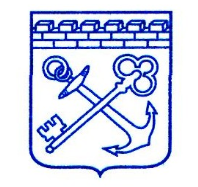 АДМИНИСТРАЦИЯ ЛЕНИНГРАДСКОЙ ОБЛАСТИКОМИТЕТ ПО СТРОИТЕЛЬСТВУП Р И К А Зот  «___»__________  2020 года                                                              № ____О внесении изменений в  приказ комитета по строительству Ленинградской области от 14.04.2020 года №11 «О реализации мероприятий по предоставлению гражданам социальных выплат на приобретение (строительство) жилья в условиях распространения новой коронавирусной инфекции (COVID-19)»В целях реализации мероприятий по предоставлению гражданам социальных выплат на приобретение (строительство) жилья  в рамках основных мероприятий   «Улучшение жилищных условий граждан с использованием средств ипотечного кредита (займа)» (далее – Ипотечное мероприятие), «Улучшение жилищных условий молодых граждан (молодых семей)» подпрограммы «Содействие в обеспечении жильем граждан Ленинградской области» государственной программы Ленинградской области «Формирование городской среды и обеспечение качественным жильем граждан на территории Ленинградской области», утвержденной постановлением Правительства Ленинградской области от 14.11.2013 № 407, а также основного мероприятия «Улучшение жилищных условий граждан, проживающих на сельских территориях» (далее – Сельское мероприятие)  подпрограммы «Создание условий для обеспечения доступным и комфортным жильем сельского населения Ленинградской области»  государственной программы Ленинградской области «Комплексное развитие сельских территорий Ленинградской области», утвержденной постановлением Правительства Ленинградской области от 27.12.2019 № 636, в условиях распространения новой коронавирусной инфекции (COVID-19), приказываю:1. Внести в приказ комитета по строительству Ленинградской области от 14.04.2020 года №11 «О реализации мероприятий по предоставлению гражданам социальных выплат на приобретение (строительство) жилья в условиях распространения новой коронавирусной инфекции (COVID-19)» следующие изменения:1.1. В преамбуле слова: «реализации мер по недопущению распространения коронавирусной инфекции в 2020 году в соответствии с Указами Президента Российской Федерации от 25.03.2020 № 206 «Об объявлении в Российской Федерации нерабочих дней» и от 02.04.2020 № 239 «О мерах по обеспечению санитарно-эпидемиологического благополучия населения на территории Российской Федерации в связи с распространением новой коронавирусной инфекции (COVID-19)» (далее – Указы Президента РФ)» заменить словами: «действия ограничительных мер, направленных на обеспечение санитарно-эпидемиологического благополучия населения в связи с распространением новой коронавирусной инфекции (COVID-19) (далее – Ограничительные меры)».1.2. В подпункте 1.1. слова «нерабочих дней, установленных Указами Президента РФ, осуществляется не позднее 15 календарных дней после окончания периода нерабочих дней и отмены мероприятий, направленных на ограничение распространения коронавирусной инфекции в 2020 году» заменить словами «действия Ограничительных мер, осуществляется не позднее 15 календарных дней после окончания действия Ограничительных мер».1.3. В подпункте 1.2. слова: «нерабочих дней, установленных Указами Президента РФ, осуществляется не позднее 20 календарных дней после окончания периода нерабочих дней и отмены мероприятий, направленных на ограничение распространения коронавирусной инфекции в 2020 году» заменить словами «действия Ограничительных мер, осуществляется не позднее 20 календарных дней после окончания действия Ограничительных мер».1.4. В абзаце 1 подпункта 1.3. слова: «нерабочие дни, установленные Указами Президента РФ,  не позднее 10 календарных дней после окончания периода нерабочих дней и отмены мероприятий, направленных на ограничение распространения коронавирусной инфекции в 2020 год» заменить словами: «период действия Ограничительных мер,  не позднее 10 календарных дней после окончания действия Ограничительных мер».1.5. В абзаце 1 подпункта 1.4. слова: «нерабочих дней, установленных Указами Президента РФ» заменить словами: «действия Ограничительных мер». 1.6. В абзаце 2 подпункта 1.4. слова: «нерабочих дней и отмены мероприятий, направленных на ограничение распространения коронавирусной инфекции в 2020 году» заменить словами «действия  Ограничительных мер».1.7. В абзаце 1 подпункта 1.5. слова «нерабочими днями, установленными Указами Президента РФ» заменить словами «действием Ограничительных мер», слова «нерабочих дней и отмены мероприятий, направленных на ограничение распространения коронавирусной инфекции в 2020 году» заменить словами «действия Ограничительных мер». 1.8. В абзаце 2 пункта 1.5. слова «по 30 апреля 2020 года» заменить словами «до окончания действия Ограничительных мер». 2. Действие настоящего приказа распространяется на правоотношения, возникшие с 30 марта 2020 года.3. Контроль за исполнением настоящего приказа оставляю за собой. Заместитель  председатель комитета                                                                В.Паршин